Министерство профессионального образования и занятости населения Приморского края заранее выражает благодарность за содействие и возможное участие в мероприятии!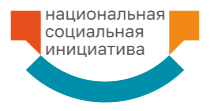 Фамилия Имя ОтчествоДата рождения: Желаемая работа: 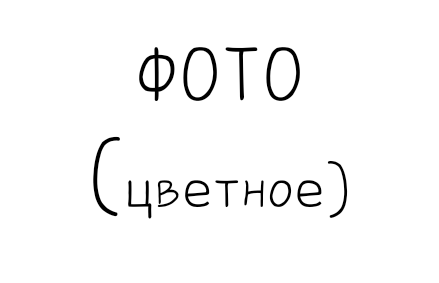 Подготовлено в рамках мероприятия: «Трудоустройство выпускников среднего профессионального образования при содействии Центра занятости населения»Фамилия Имя ОтчествоДата рождения: Желаемая работа: Пожелания к вакансии: Желаемая заработная плата: Тип занятости: График работы: Готовность к переезду: Желаемая заработная плата: Тип занятости: График работы: Готовность к переезду: Контактные данные:Телефон: E-mail: Адрес регистрации:Адрес проживания: Телефон: E-mail: Адрес регистрации:Адрес проживания: Образование: Среднее профессиональноеГод окончания: Учебное заведение: Наименование образовательной программы: Дипломная работа, курсовая, практикум:Среднее профессиональноеГод окончания: Учебное заведение: Наименование образовательной программы: Дипломная работа, курсовая, практикум:Дополнительное образование (курсы, семинары, тренинги, конференции)Дополнительные навыки:Место прохождения производственной практики:Опыт работы (при наличии):период работыорганизациядолжностьДолжностные обязанностиДолжностные обязанностиЛичные качестваДата составления